PIETEIKUMS Borisa un Ināras Teterevu fonda RSU veselības aprūpes studiju programmu modernizācijas mērķstipendijaijaunā docētāja un docētāja-mentora sadarbībaiLūdzam veidlapu aizpildīt elektroniski (Word formātā), e-parakstīt un  nosūtīt uz e-pastu merkstipendijas.rsuaa@rsu.lv * pieteikumā neaizpildītās tukšās ailītes lūgums izdzēst, kā arī nepieciešamo ailīšu skaitu pievienot pēc vajadzībasDatums: 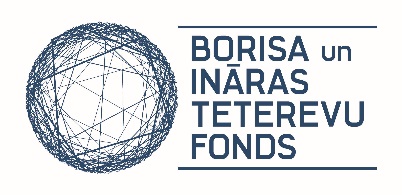 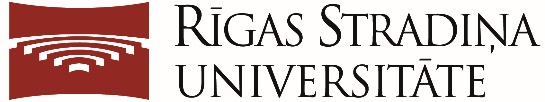 Jaunais docētājsJaunais docētājsJaunais docētājsJaunais docētājsJaunais docētājsJaunais docētājsJaunais docētājsJaunais docētājsJaunais docētājsJaunais docētājsJaunais docētājsJaunais docētājsJaunais docētājsJaunais docētājsKontaktinformācijaKontaktinformācijaKontaktinformācijaKontaktinformācijaKontaktinformācijaKontaktinformācijaKontaktinformācijaKontaktinformācijaKontaktinformācijaKontaktinformācijaKontaktinformācijaKontaktinformācijaKontaktinformācijaKontaktinformācijaVārdsVārds mobilā tālruņa nr. mobilā tālruņa nr. mobilā tālruņa nr.UzvārdsUzvārds tālruņa nr. darbā tālruņa nr. darbā tālruņa nr. darbāPersonas kodsPersonas kodsDeklarētā adrese Deklarētā adrese Faktiskā adreseFaktiskā adreseE – pastsE – pastsInformācija par izglītību, profesionālo darbībuInformācija par izglītību, profesionālo darbībuInformācija par izglītību, profesionālo darbībuInformācija par izglītību, profesionālo darbībuInformācija par izglītību, profesionālo darbībuInformācija par izglītību, profesionālo darbībuInformācija par izglītību, profesionālo darbībuInformācija par izglītību, profesionālo darbībuInformācija par izglītību, profesionālo darbībuInformācija par izglītību, profesionālo darbībuInformācija par izglītību, profesionālo darbībuInformācija par izglītību, profesionālo darbībuInformācija par izglītību, profesionālo darbībuInformācija par izglītību, profesionālo darbībuRSU darbinieksRSU darbinieksRSU darbinieksRSU darbinieksRSU darbinieksRSU darbinieksRSU darbinieksRSU darbinieksRSU darbinieksRSU darbinieksRSU darbinieksRSU darbinieksRSU darbinieksRSU darbinieksIzglītībaIzglītībaIzglītībaIzglītībaFakultāteFakultāteFakultāteFakultāteAkadēmiskā struktūrvienība (katedra) Akadēmiskā struktūrvienība (katedra) Akadēmiskā struktūrvienība (katedra) Akadēmiskā struktūrvienība (katedra) AmatsAmatsAmatsAmats (ja izvēlēta atbilde cits, to norādīt šeit) (ja izvēlēta atbilde cits, to norādīt šeit) (ja izvēlēta atbilde cits, to norādīt šeit) (ja izvēlēta atbilde cits, to norādīt šeit) (ja izvēlēta atbilde cits, to norādīt šeit) (ja izvēlēta atbilde cits, to norādīt šeit) (ja izvēlēta atbilde cits, to norādīt šeit) (ja izvēlēta atbilde cits, to norādīt šeit) (ja izvēlēta atbilde cits, to norādīt šeit) (ja izvēlēta atbilde cits, to norādīt šeit)Darba pieredze RSUDarba pieredze RSUDarba pieredze RSUDarba pieredze RSUCitas institūcijas darbinieksCitas institūcijas darbinieksCitas institūcijas darbinieksCitas institūcijas darbinieksCitas institūcijas darbinieksCitas institūcijas darbinieksCitas institūcijas darbinieksCitas institūcijas darbinieksCitas institūcijas darbinieksCitas institūcijas darbinieksCitas institūcijas darbinieksCitas institūcijas darbinieksCitas institūcijas darbinieksCitas institūcijas darbinieksIzglītībaIzglītībaIzglītībaIzglītībaInstitūcijaInstitūcijaInstitūcijaInstitūcijaStruktūrvienībaStruktūrvienībaStruktūrvienībaStruktūrvienībaAmatsAmatsAmatsAmatsDarba pieredzeDarba pieredzeDarba pieredzeDarba pieredzeBankas kontsBankas kontsBankas kontsBankas kontsBankas kontsBankas kontsBankas kontsBankas kontsBankas kontsBankas kontsBankas kontsBankas kontsBankas kontsBankas kontsBanka (ja izvēlēta atbilde cits, to norādīt šeit) (ja izvēlēta atbilde cits, to norādīt šeit) (ja izvēlēta atbilde cits, to norādīt šeit) (ja izvēlēta atbilde cits, to norādīt šeit) (ja izvēlēta atbilde cits, to norādīt šeit) (ja izvēlēta atbilde cits, to norādīt šeit) (ja izvēlēta atbilde cits, to norādīt šeit) (ja izvēlēta atbilde cits, to norādīt šeit) (ja izvēlēta atbilde cits, to norādīt šeit) (ja izvēlēta atbilde cits, to norādīt šeit) (ja izvēlēta atbilde cits, to norādīt šeit) (ja izvēlēta atbilde cits, to norādīt šeit) (ja izvēlēta atbilde cits, to norādīt šeit)Bankas konta nr.IBAN Nr.Docētājs-mentorsDocētājs-mentorsDocētājs-mentorsDocētājs-mentorsDocētājs-mentorsDocētājs-mentorsDocētājs-mentorsDocētājs-mentorsDocētājs-mentorsDocētājs-mentorsDocētājs-mentorsDocētājs-mentorsDocētājs-mentorsDocētājs-mentorsKontaktinformācijaKontaktinformācijaKontaktinformācijaKontaktinformācijaKontaktinformācijaKontaktinformācijaKontaktinformācijaKontaktinformācijaKontaktinformācijaKontaktinformācijaKontaktinformācijaKontaktinformācijaKontaktinformācijaKontaktinformācijaVārdsVārds mobilā tālruņa nr. mobilā tālruņa nr. mobilā tālruņa nr.UzvārdsUzvārds tālruņa nr. darbā tālruņa nr. darbā tālruņa nr. darbāPersonas kodsPersonas kodsDeklarētā adrese Deklarētā adrese Faktiskā adreseFaktiskā adreseE – pastsE – pastsInformācija par izglītību, nodarbinātībuInformācija par izglītību, nodarbinātībuInformācija par izglītību, nodarbinātībuInformācija par izglītību, nodarbinātībuInformācija par izglītību, nodarbinātībuInformācija par izglītību, nodarbinātībuInformācija par izglītību, nodarbinātībuInformācija par izglītību, nodarbinātībuInformācija par izglītību, nodarbinātībuInformācija par izglītību, nodarbinātībuInformācija par izglītību, nodarbinātībuInformācija par izglītību, nodarbinātībuInformācija par izglītību, nodarbinātībuInformācija par izglītību, nodarbinātībuRSU darbinieksRSU darbinieksRSU darbinieksRSU darbinieksRSU darbinieksRSU darbinieksRSU darbinieksRSU darbinieksRSU darbinieksRSU darbinieksRSU darbinieksRSU darbinieksRSU darbinieksRSU darbinieksZinātniskais grādsZinātniskais grādsZinātniskais grādsZinātniskais grādsFakultāteFakultāteFakultāteFakultāteAkadēmiskā struktūrvienība (katedra) Akadēmiskā struktūrvienība (katedra) Akadēmiskā struktūrvienība (katedra) Akadēmiskā struktūrvienība (katedra) AmatsAmatsAmatsAmats (ja izvēlēta atbilde cits, to norādīt šeit) (ja izvēlēta atbilde cits, to norādīt šeit) (ja izvēlēta atbilde cits, to norādīt šeit) (ja izvēlēta atbilde cits, to norādīt šeit) (ja izvēlēta atbilde cits, to norādīt šeit) (ja izvēlēta atbilde cits, to norādīt šeit) (ja izvēlēta atbilde cits, to norādīt šeit) (ja izvēlēta atbilde cits, to norādīt šeit) (ja izvēlēta atbilde cits, to norādīt šeit) (ja izvēlēta atbilde cits, to norādīt šeit)Darba pieredze RSUDarba pieredze RSUDarba pieredze RSUDarba pieredze RSUBankas kontsBankas kontsBankas kontsBankas kontsBankas kontsBankas kontsBankas kontsBankas kontsBankas kontsBankas kontsBankas kontsBankas kontsBankas kontsBankas kontsBanka (ja izvēlēta atbilde cits, to norādīt šeit) (ja izvēlēta atbilde cits, to norādīt šeit) (ja izvēlēta atbilde cits, to norādīt šeit) (ja izvēlēta atbilde cits, to norādīt šeit) (ja izvēlēta atbilde cits, to norādīt šeit) (ja izvēlēta atbilde cits, to norādīt šeit) (ja izvēlēta atbilde cits, to norādīt šeit) (ja izvēlēta atbilde cits, to norādīt šeit) (ja izvēlēta atbilde cits, to norādīt šeit) (ja izvēlēta atbilde cits, to norādīt šeit) (ja izvēlēta atbilde cits, to norādīt šeit) (ja izvēlēta atbilde cits, to norādīt šeit) (ja izvēlēta atbilde cits, to norādīt šeit)Bankas konta nr.IBAN Nr.Individuālais īstenošanas plāns * (aizpilda jaunais docētājs un docētājs-mentors kopīgi)Individuālais īstenošanas plāns * (aizpilda jaunais docētājs un docētājs-mentors kopīgi)Individuālais īstenošanas plāns * (aizpilda jaunais docētājs un docētājs-mentors kopīgi)Individuālais īstenošanas plāns * (aizpilda jaunais docētājs un docētājs-mentors kopīgi)Individuālais īstenošanas plāns * (aizpilda jaunais docētājs un docētājs-mentors kopīgi)Individuālais īstenošanas plāns * (aizpilda jaunais docētājs un docētājs-mentors kopīgi)Individuālais īstenošanas plāns * (aizpilda jaunais docētājs un docētājs-mentors kopīgi)Individuālais īstenošanas plāns * (aizpilda jaunais docētājs un docētājs-mentors kopīgi)Individuālais īstenošanas plāns * (aizpilda jaunais docētājs un docētājs-mentors kopīgi)Individuālais īstenošanas plāns * (aizpilda jaunais docētājs un docētājs-mentors kopīgi)Individuālais īstenošanas plāns * (aizpilda jaunais docētājs un docētājs-mentors kopīgi)Individuālais īstenošanas plāns * (aizpilda jaunais docētājs un docētājs-mentors kopīgi)Individuālais īstenošanas plāns * (aizpilda jaunais docētājs un docētājs-mentors kopīgi)Individuālais īstenošanas plāns * (aizpilda jaunais docētājs un docētājs-mentors kopīgi)Īstenošanas termiņšĪstenošanas termiņšĪstenošanas termiņšStudiju kursa un satura izstrādeStudiju kursa un satura izstrādeStudiju kursa un satura izstrādeStudiju kursa un satura izstrādeStudiju kursa un satura izstrādeStudiju kursa un satura izstrādeStudiju kursa un satura izstrādeStudiju kursa un satura izstrādeStudiju kursa un satura izstrādeStudiju kursa un satura izstrāde3 mēnešiĪstenošanas termiņšĪstenošanas termiņšĪstenošanas termiņšStudiju kursa satura ievietošana RSU e-studijās (Moodle) demonstrācijas versijāStudiju kursa satura ievietošana RSU e-studijās (Moodle) demonstrācijas versijāStudiju kursa satura ievietošana RSU e-studijās (Moodle) demonstrācijas versijāStudiju kursa satura ievietošana RSU e-studijās (Moodle) demonstrācijas versijāStudiju kursa satura ievietošana RSU e-studijās (Moodle) demonstrācijas versijāStudiju kursa satura ievietošana RSU e-studijās (Moodle) demonstrācijas versijāStudiju kursa satura ievietošana RSU e-studijās (Moodle) demonstrācijas versijāStudiju kursa satura ievietošana RSU e-studijās (Moodle) demonstrācijas versijāStudiju kursa satura ievietošana RSU e-studijās (Moodle) demonstrācijas versijāStudiju kursa satura ievietošana RSU e-studijās (Moodle) demonstrācijas versijā1 mēnesisAktualitātes pamatojums(argumentēts izklāsts, kāpēc piedāvātās izmaiņas būtu jēgpilnas un efektīvas)Aktualitātes pamatojums(argumentēts izklāsts, kāpēc piedāvātās izmaiņas būtu jēgpilnas un efektīvas)Aktualitātes pamatojums(argumentēts izklāsts, kāpēc piedāvātās izmaiņas būtu jēgpilnas un efektīvas)Mērķis(kodolīgi formulēts plānoto aktivitāšu pamatmērķis, kas atklāj galveno ideju un gala rezultātu)Mērķis(kodolīgi formulēts plānoto aktivitāšu pamatmērķis, kas atklāj galveno ideju un gala rezultātu)Mērķis(kodolīgi formulēts plānoto aktivitāšu pamatmērķis, kas atklāj galveno ideju un gala rezultātu)Uzdevumi(secīgi formulētas pamatdarbības, kas ļaus efektīvi sasniegt izvirzīto mērķi)Uzdevumi(secīgi formulētas pamatdarbības, kas ļaus efektīvi sasniegt izvirzīto mērķi)Uzdevumi(secīgi formulētas pamatdarbības, kas ļaus efektīvi sasniegt izvirzīto mērķi)Plānoto aktivitāšu apraksts(secīgs detalizēts plānoto aktivitāšu uzskaitījums un raksturojums, norādot konkrētus to īstenošanas termiņus, kuru izpilde tiks uzskatīta par darba rezultativitātes vērtēšanas kritēriju)Plānoto aktivitāšu apraksts(secīgs detalizēts plānoto aktivitāšu uzskaitījums un raksturojums, norādot konkrētus to īstenošanas termiņus, kuru izpilde tiks uzskatīta par darba rezultativitātes vērtēšanas kritēriju)Plānoto aktivitāšu apraksts(secīgs detalizēts plānoto aktivitāšu uzskaitījums un raksturojums, norādot konkrētus to īstenošanas termiņus, kuru izpilde tiks uzskatīta par darba rezultativitātes vērtēšanas kritēriju)AktivitāteAktivitāteAktivitāteAktivitāteAktivitāteAktivitāteAktivitāteIzpildes termiņšIzpildes termiņšIzpildes termiņšIzpildes termiņšPlānoto aktivitāšu apraksts(secīgs detalizēts plānoto aktivitāšu uzskaitījums un raksturojums, norādot konkrētus to īstenošanas termiņus, kuru izpilde tiks uzskatīta par darba rezultativitātes vērtēšanas kritēriju)Plānoto aktivitāšu apraksts(secīgs detalizēts plānoto aktivitāšu uzskaitījums un raksturojums, norādot konkrētus to īstenošanas termiņus, kuru izpilde tiks uzskatīta par darba rezultativitātes vērtēšanas kritēriju)Plānoto aktivitāšu apraksts(secīgs detalizēts plānoto aktivitāšu uzskaitījums un raksturojums, norādot konkrētus to īstenošanas termiņus, kuru izpilde tiks uzskatīta par darba rezultativitātes vērtēšanas kritēriju)Plānoto aktivitāšu apraksts(secīgs detalizēts plānoto aktivitāšu uzskaitījums un raksturojums, norādot konkrētus to īstenošanas termiņus, kuru izpilde tiks uzskatīta par darba rezultativitātes vērtēšanas kritēriju)Plānoto aktivitāšu apraksts(secīgs detalizēts plānoto aktivitāšu uzskaitījums un raksturojums, norādot konkrētus to īstenošanas termiņus, kuru izpilde tiks uzskatīta par darba rezultativitātes vērtēšanas kritēriju)Plānoto aktivitāšu apraksts(secīgs detalizēts plānoto aktivitāšu uzskaitījums un raksturojums, norādot konkrētus to īstenošanas termiņus, kuru izpilde tiks uzskatīta par darba rezultativitātes vērtēšanas kritēriju)Plānoto aktivitāšu apraksts(secīgs detalizēts plānoto aktivitāšu uzskaitījums un raksturojums, norādot konkrētus to īstenošanas termiņus, kuru izpilde tiks uzskatīta par darba rezultativitātes vērtēšanas kritēriju)Plānoto aktivitāšu apraksts(secīgs detalizēts plānoto aktivitāšu uzskaitījums un raksturojums, norādot konkrētus to īstenošanas termiņus, kuru izpilde tiks uzskatīta par darba rezultativitātes vērtēšanas kritēriju)Plānoto aktivitāšu apraksts(secīgs detalizēts plānoto aktivitāšu uzskaitījums un raksturojums, norādot konkrētus to īstenošanas termiņus, kuru izpilde tiks uzskatīta par darba rezultativitātes vērtēšanas kritēriju)Plānoto aktivitāšu apraksts(secīgs detalizēts plānoto aktivitāšu uzskaitījums un raksturojums, norādot konkrētus to īstenošanas termiņus, kuru izpilde tiks uzskatīta par darba rezultativitātes vērtēšanas kritēriju)Plānoto aktivitāšu apraksts(secīgs detalizēts plānoto aktivitāšu uzskaitījums un raksturojums, norādot konkrētus to īstenošanas termiņus, kuru izpilde tiks uzskatīta par darba rezultativitātes vērtēšanas kritēriju)Plānoto aktivitāšu apraksts(secīgs detalizēts plānoto aktivitāšu uzskaitījums un raksturojums, norādot konkrētus to īstenošanas termiņus, kuru izpilde tiks uzskatīta par darba rezultativitātes vērtēšanas kritēriju)Plānoto aktivitāšu apraksts(secīgs detalizēts plānoto aktivitāšu uzskaitījums un raksturojums, norādot konkrētus to īstenošanas termiņus, kuru izpilde tiks uzskatīta par darba rezultativitātes vērtēšanas kritēriju)Plānoto aktivitāšu apraksts(secīgs detalizēts plānoto aktivitāšu uzskaitījums un raksturojums, norādot konkrētus to īstenošanas termiņus, kuru izpilde tiks uzskatīta par darba rezultativitātes vērtēšanas kritēriju)Plānoto aktivitāšu apraksts(secīgs detalizēts plānoto aktivitāšu uzskaitījums un raksturojums, norādot konkrētus to īstenošanas termiņus, kuru izpilde tiks uzskatīta par darba rezultativitātes vērtēšanas kritēriju)Plānoto aktivitāšu apraksts(secīgs detalizēts plānoto aktivitāšu uzskaitījums un raksturojums, norādot konkrētus to īstenošanas termiņus, kuru izpilde tiks uzskatīta par darba rezultativitātes vērtēšanas kritēriju)Plānoto aktivitāšu apraksts(secīgs detalizēts plānoto aktivitāšu uzskaitījums un raksturojums, norādot konkrētus to īstenošanas termiņus, kuru izpilde tiks uzskatīta par darba rezultativitātes vērtēšanas kritēriju)Plānoto aktivitāšu apraksts(secīgs detalizēts plānoto aktivitāšu uzskaitījums un raksturojums, norādot konkrētus to īstenošanas termiņus, kuru izpilde tiks uzskatīta par darba rezultativitātes vērtēšanas kritēriju)Plānoto aktivitāšu apraksts(secīgs detalizēts plānoto aktivitāšu uzskaitījums un raksturojums, norādot konkrētus to īstenošanas termiņus, kuru izpilde tiks uzskatīta par darba rezultativitātes vērtēšanas kritēriju)Plānoto aktivitāšu apraksts(secīgs detalizēts plānoto aktivitāšu uzskaitījums un raksturojums, norādot konkrētus to īstenošanas termiņus, kuru izpilde tiks uzskatīta par darba rezultativitātes vērtēšanas kritēriju)Plānoto aktivitāšu apraksts(secīgs detalizēts plānoto aktivitāšu uzskaitījums un raksturojums, norādot konkrētus to īstenošanas termiņus, kuru izpilde tiks uzskatīta par darba rezultativitātes vērtēšanas kritēriju)Plānoto aktivitāšu apraksts(secīgs detalizēts plānoto aktivitāšu uzskaitījums un raksturojums, norādot konkrētus to īstenošanas termiņus, kuru izpilde tiks uzskatīta par darba rezultativitātes vērtēšanas kritēriju)Plānoto aktivitāšu apraksts(secīgs detalizēts plānoto aktivitāšu uzskaitījums un raksturojums, norādot konkrētus to īstenošanas termiņus, kuru izpilde tiks uzskatīta par darba rezultativitātes vērtēšanas kritēriju)Plānoto aktivitāšu apraksts(secīgs detalizēts plānoto aktivitāšu uzskaitījums un raksturojums, norādot konkrētus to īstenošanas termiņus, kuru izpilde tiks uzskatīta par darba rezultativitātes vērtēšanas kritēriju)Plānoto aktivitāšu apraksts(secīgs detalizēts plānoto aktivitāšu uzskaitījums un raksturojums, norādot konkrētus to īstenošanas termiņus, kuru izpilde tiks uzskatīta par darba rezultativitātes vērtēšanas kritēriju)Plānoto aktivitāšu apraksts(secīgs detalizēts plānoto aktivitāšu uzskaitījums un raksturojums, norādot konkrētus to īstenošanas termiņus, kuru izpilde tiks uzskatīta par darba rezultativitātes vērtēšanas kritēriju)Plānoto aktivitāšu apraksts(secīgs detalizēts plānoto aktivitāšu uzskaitījums un raksturojums, norādot konkrētus to īstenošanas termiņus, kuru izpilde tiks uzskatīta par darba rezultativitātes vērtēšanas kritēriju)Izmaksu efektivitātes prognozes(iespējami detalizēti argumentēt kā individuālajā plānā īstenotās aktivitātes varētu palīdzēt uzlabot noteiktu procesu izmaksu efektivitāti RSU)Izmaksu efektivitātes prognozes(iespējami detalizēti argumentēt kā individuālajā plānā īstenotās aktivitātes varētu palīdzēt uzlabot noteiktu procesu izmaksu efektivitāti RSU)Izmaksu efektivitātes prognozes(iespējami detalizēti argumentēt kā individuālajā plānā īstenotās aktivitātes varētu palīdzēt uzlabot noteiktu procesu izmaksu efektivitāti RSU)Nepieciešamā papildinformācija(papildinformācija, par pretendentu, kas varētu palīdzēt Komisijai izvērtēt pieteikumu)Nepieciešamā papildinformācija(papildinformācija, par pretendentu, kas varētu palīdzēt Komisijai izvērtēt pieteikumu)Nepieciešamā papildinformācija(papildinformācija, par pretendentu, kas varētu palīdzēt Komisijai izvērtēt pieteikumu)Informācija par piedāvāto studiju kursu* pieteikumā norādītajā informācijā studiju kursa izstrādes gaitā pieļaujami precizējumiInformācija par piedāvāto studiju kursu* pieteikumā norādītajā informācijā studiju kursa izstrādes gaitā pieļaujami precizējumiInformācija par piedāvāto studiju kursu* pieteikumā norādītajā informācijā studiju kursa izstrādes gaitā pieļaujami precizējumiInformācija par piedāvāto studiju kursu* pieteikumā norādītajā informācijā studiju kursa izstrādes gaitā pieļaujami precizējumiInformācija par piedāvāto studiju kursu* pieteikumā norādītajā informācijā studiju kursa izstrādes gaitā pieļaujami precizējumiInformācija par piedāvāto studiju kursu* pieteikumā norādītajā informācijā studiju kursa izstrādes gaitā pieļaujami precizējumiInformācija par piedāvāto studiju kursu* pieteikumā norādītajā informācijā studiju kursa izstrādes gaitā pieļaujami precizējumiInformācija par piedāvāto studiju kursu* pieteikumā norādītajā informācijā studiju kursa izstrādes gaitā pieļaujami precizējumiInformācija par piedāvāto studiju kursu* pieteikumā norādītajā informācijā studiju kursa izstrādes gaitā pieļaujami precizējumiInformācija par piedāvāto studiju kursu* pieteikumā norādītajā informācijā studiju kursa izstrādes gaitā pieļaujami precizējumiInformācija par piedāvāto studiju kursu* pieteikumā norādītajā informācijā studiju kursa izstrādes gaitā pieļaujami precizējumiInformācija par piedāvāto studiju kursu* pieteikumā norādītajā informācijā studiju kursa izstrādes gaitā pieļaujami precizējumiInformācija par piedāvāto studiju kursu* pieteikumā norādītajā informācijā studiju kursa izstrādes gaitā pieļaujami precizējumiInformācija par piedāvāto studiju kursu* pieteikumā norādītajā informācijā studiju kursa izstrādes gaitā pieļaujami precizējumiStudiju kursa nosaukumsStudiju kursa nosaukumsStudiju kursa nosaukumsStudiju programmas nosaukumsStudiju programmas nosaukumsStudiju programmas nosaukumsStudiju semestrisStudiju semestrisStudiju semestrisStudiju kursa statussStudiju kursa statussStudiju kursa statussStudiju kursa vadītājsStudiju kursa vadītājsStudiju kursa vadītājsStudiju kursa apjoms LV kredītpunktos (KP)Studiju kursa apjoms LV kredītpunktos (KP)Studiju kursa apjoms LV kredītpunktos (KP) KP KP KP KP KP KP KP KP KP KP KPStudiju kursa apjoms ECTS kredītpunktos(aprēķina formula KP x 1,5)Studiju kursa apjoms ECTS kredītpunktos(aprēķina formula KP x 1,5)Studiju kursa apjoms ECTS kredītpunktos(aprēķina formula KP x 1,5) ECTS ECTS ECTS ECTS ECTS ECTS ECTS ECTS ECTS ECTS ECTSStudiju kursa īstenošanas akadēmiskā struktūrvienība(katedra)Studiju kursa īstenošanas akadēmiskā struktūrvienība(katedra)Studiju kursa īstenošanas akadēmiskā struktūrvienība(katedra)Studiju kursa kategorija studiju programmāStudiju kursa kategorija studiju programmāStudiju kursa kategorija studiju programmāPrasības studiju kursa apguves uzsākšanaiPrasības studiju kursa apguves uzsākšanaiPrasības studiju kursa apguves uzsākšanaiStudiju kursa anotācija Studiju kursa anotācija Studiju kursa anotācija MērķisMērķisMērķisĪss satura izklāstsĪss satura izklāstsĪss satura izklāstsĪss satura izklāstsĪss satura izklāstsĪss satura izklāstsĪss satura izklāstsĪss satura izklāstsStudiju kursa anotācija Studiju kursa anotācija Studiju kursa anotācija Studiju kursa tematiskais plānsStudiju kursa tematiskais plānsStudiju kursa tematiskais plānsĪstenošanas formu vienību skaits (ak. st.)Īstenošanas formu vienību skaits (ak. st.)Īstenošanas formu vienību skaits (ak. st.)Īstenošanas formu vienību skaits (ak. st.)Īstenošanas formu vienību skaits (ak. st.)Īstenošanas formu vienību skaits (ak. st.)Īstenošanas formu vienību skaits (ak. st.)Īstenošanas formu vienību skaits (ak. st.)Īstenošanas formu vienību skaits (ak. st.)Īstenošanas formu vienību skaits (ak. st.)Īstenošanas formu vienību skaits (ak. st.)TematsTematsTematslekcija un video lekcijalekcija un video lekcijalekcija un video lekcijalekcija un video lekcijanodarbība un seminārsnodarbība un seminārsnodarbība un seminārsnodarbība un seminārsstudenta patstāvīgais darbsstudenta patstāvīgais darbsstudenta patstāvīgais darbsKopā kontaktstundas (ak. st.)Kopā kontaktstundas (ak. st.)Kopā kontaktstundas (ak. st.)Plānotie studiju rezultātiPlānotie studiju rezultātiPlānotie studiju rezultātizināšanas:zināšanas:Plānotie studiju rezultātiPlānotie studiju rezultātiPlānotie studiju rezultātiprasmes:prasmes:Plānotie studiju rezultātiPlānotie studiju rezultātiPlānotie studiju rezultātikompetences:kompetences:Pārbaudījumi un to vērtēšanas kritērijiPārbaudījumi un to vērtēšanas kritērijiPārbaudījumi un to vērtēšanas kritērijiStudējošo patstāvīgā darba uzdevumiStudējošo patstāvīgā darba uzdevumiStudējošo patstāvīgā darba uzdevumiPrasības sekmīgai studiju kursa apguveiPrasības sekmīgai studiju kursa apguveiPrasības sekmīgai studiju kursa apguveiLiteratūras sarakstsLiteratūras sarakstsLiteratūras sarakstsobligātā literatūra:obligātā literatūra:obligātā literatūra:obligātā literatūra:obligātā literatūra:Literatūras sarakstsLiteratūras sarakstsLiteratūras sarakstspapildliteratūra:papildliteratūra:papildliteratūra:papildliteratūra:papildliteratūra:Literatūras sarakstsLiteratūras sarakstsLiteratūras sarakstsciti informācijas avoti:citi informācijas avoti:citi informācijas avoti:citi informācijas avoti:citi informācijas avoti:Studiju kursa īstenošanas valodaStudiju kursa īstenošanas valodaStudiju kursa īstenošanas valodaAr Studiju programmu modernizācijas mērķstipendijas nolikumu abi pretendenti iepazinušies un apņemas ievērot tā nosacījumus.Ar Studiju programmu modernizācijas mērķstipendijas nolikumu abi pretendenti iepazinušies un apņemas ievērot tā nosacījumus.Ar Studiju programmu modernizācijas mērķstipendijas nolikumu abi pretendenti iepazinušies un apņemas ievērot tā nosacījumus.Apliecinām, ka sniegtā informācija pieteikuma veidlapā un pievienotajos dokumentos ir patiesa un pilnīga.Apliecinām, ka sniegtā informācija pieteikuma veidlapā un pievienotajos dokumentos ir patiesa un pilnīga.Apliecinām, ka sniegtā informācija pieteikuma veidlapā un pievienotajos dokumentos ir patiesa un pilnīga.Piekrītam, ka personas dati tiks izmantoti atskaišu sagatavošanai.Piekrītam, ka personas dati tiks izmantoti atskaišu sagatavošanai.Piekrītam, ka personas dati tiks izmantoti atskaišu sagatavošanai.Apliecinām, ka mērķstipendijas ietvaros izstrādātais studiju kurss tiks īstenots tikai RSU struktūrvienībās.Apliecinām, ka mērķstipendijas ietvaros izstrādātais studiju kurss tiks īstenots tikai RSU struktūrvienībās.Apliecinām, ka mērķstipendijas ietvaros izstrādātais studiju kurss tiks īstenots tikai RSU struktūrvienībās.* aizpilda jaunais docētājs* aizpilda jaunais docētājsPēc Mērķstipendijas aktivitāšu sekmīgas īstenošanas plānoju savu profesionālo darbību saistīt ar RSU* aizpilda docētājs-mentors* aizpilda docētājs-mentorsPēc Mērķstipendijas aktivitāšu sekmīgas īstenošanas plānoju savu profesionālo darbību saistīt ar RSUPieteikuma pielikumā:saskaņojums ar studiju programmas direktoru(iem) un struktūrvienības vadītājusaskaņojums ar studiju programmas direktoru(iem) un struktūrvienības vadītājuPieteikuma pielikumā:studiju kursa novērtējuma anketēšanas rezultātistudiju kursa novērtējuma anketēšanas rezultātiPieteikuma pielikumā:jaunā docētāja CV (Europass formā)jaunā docētāja CV (Europass formā)Pieteikuma pielikumā:docētāja-mentora CV (Europass formā)docētāja-mentora CV (Europass formā)Pieteikuma pielikumā:jaunā docētāja pēdējo 3 gadu publikāciju sarakstsjaunā docētāja pēdējo 3 gadu publikāciju sarakstsPieteikuma pielikumā:docētāja-mentora pēdējo 3 gadu publikāciju sarakstsdocētāja-mentora pēdējo 3 gadu publikāciju saraksts